Анализ причин аварий на энергоустановках, подконтрольных органам Ростехнадзора за 2018 годС 1 января по 31 декабря 2018 года по направлению государственного энергетического надзора произошло 39 аварий, в том числе 35 аварий 
на объектах электроэнергетики (электрические станции, электрические сети), 
4 аварийные ситуации при теплоснабжении.Аварии на объектах электроэнергетики расследовались в соответствии 
с Правилами расследования причин аварий в электроэнергетике, утвержденными постановлением Правительства Российской Федерации 
от 28.10.2009 № 846 (далее - Правила), аварийные ситуации 
при теплоснабжении расследовались в соответствии с Постановлением Правительства Российской Федерации от 17.10.2015 № 1114 «О расследовании причин аварийных ситуаций при теплоснабжении и о признании утратившими силу отдельных положений правил расследования причин аварий 
в электроэнергетике».Наибольшее количество аварий произошло на объектах электросетевого хозяйства - 33, тепловых электростанциях - 2, тепловых сетях - 3, тепловых установках потребителей -1.За аналогичный период 2017 года произошло 60 аварий, в том числе 
57 аварий на объектах электроэнергетики, 3 аварии на гидротехнических сооружениях. Аварий при теплоснабжении не было.В отношении субъектов электроэнергетики за период 2018 года общее количество аварий по сравнению с аналогичным периодом 2017 годом уменьшилось на 38 %.Анализ показателей аварийности в динамике 2010-2018 гг. приведен ниже.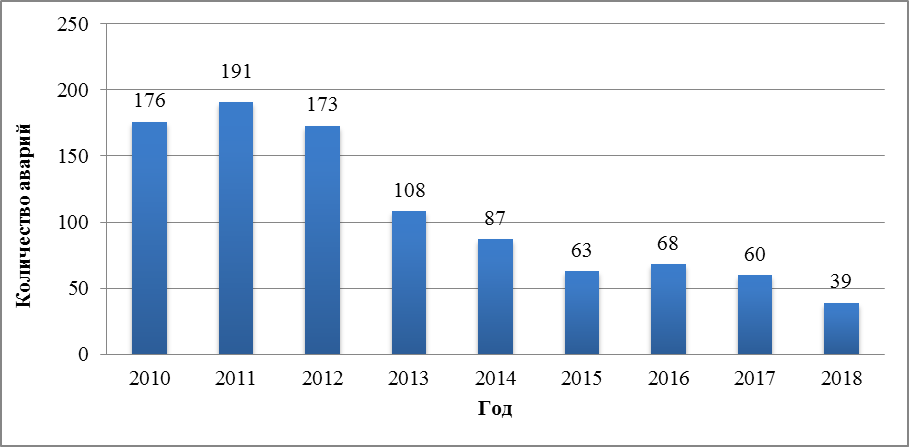 Распределение аварий (аварийных ситуаций), произошедших при эксплуатации электростанций, электрических сетей, тепловых установок 
и сетей, в 2018 году по федеральным округам Российской Федерации.Анализ причин аварийности за 2018 год.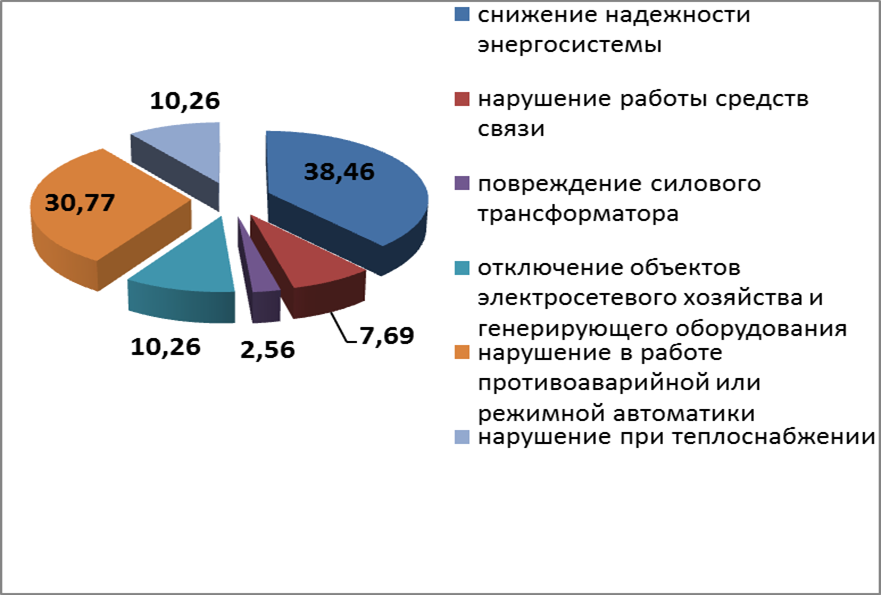 С 1 января по 31 декабря 2018 года происходили аварии, классифицируемые по следующим признакам:15 аварий (38,46%), в результате которых произошло отключение генерирующего оборудования или объекта электросетевого хозяйства, приводящее к снижению надежности энергосистемы, включая разделение энергосистемы на части, выделение отдельных энергорайонов Российской Федерации на изолированную от Единой энергетической системы России работу (при отключении всех электрических связей с Единой энергетической системой России) (подпункт «и» пункта 4 Правил);1 авария (2,56%), в результате которых произошло, повреждение силового трансформатора (автотрансформатора) мощностью 10 МВА и более (подпункт «в(2)» пункта 4 Правил);3 аварии (7,69%), в результате которых произошло нарушение работы средств диспетчерского и технологического управления, приводящее 
к прекращению связи (диспетчерской связи, передачи телеметрической информации или управляющих воздействий противоаварийной или режимной автоматики) между диспетчерским центром субъекта оперативно-диспетчерского управления в электроэнергетике, объектом электроэнергетики 
и (или) энергопринимающей установкой продолжительностью 1 час и более (подпункт «н» пункта 4 Правил);12 аварий (30,76%), в результате которых произошли нарушения в работе противоаварийной или режимной автоматики, в том числе обусловленные ошибочными действиями персонала, вызвавшие отключение объекта электросетевого хозяйства (высший класс напряжения 110 кВ и выше), отключение (включение) генерирующего оборудования, суммарная мощность которого составляет 100 МВт и более, или прекращение электроснабжения потребителей электрической энергии, суммарная мощность потребления которых составляет 100 МВт и более (подпункт «л» пункта 4 Правил);4 аварии (10,25%), в результате которой произошло отключение объектов электросетевого хозяйства (высший класс напряжения 110 кВ и выше), генерирующего оборудования мощностью 100 МВт и более на 2 и более объектах электроэнергетики, вызвавшее прекращение электроснабжения потребителей электрической энергии, суммарная мощность потребления которых составляет 100 МВт и более, продолжительностью 30 минут и более (подпункт «к» пункта 4 Правил);4 аварийные ситуации (10,25%), при теплоснабжении (теплогенерирующие установки и сети) (Правила расследования причин аварийных ситуаций при теплоснабжении, утвержденных постановлением Правительства Российской Федерации от 17.10.2015 № 1114).Основными причинами аварий на электрооборудовании субъектов электроэнергетики за 12 месяцев 2018 года явились:неисправность релейной защиты и автоматики;износ оборудования в процессе длительной эксплуатации;неправильная работа средств режимной и аварийной автоматики 
из-за проектных ошибок, отклонений от проектов в процессе монтажа 
и эксплуатации оборудования;нарушение в работе противоаварийной или режимной автоматики, обусловленное ошибочными действиями персонала;неквалифицированные действия обслуживающего персонала;низкое качество технического обслуживания, приводящее 
к последующими отказам оборудования из-за сбоев в работе релейной защиты и автоматики, коротких замыканий, перекрытия фарфоровых изоляторов;производственные дефекты оборудования, приводящие к механическим повреждениям, разрушениям оборудования и возможному возгоранию.Меры по предотвращению аварийности на объектах энергетики:1. Усиления контроль за техническим состоянием средств диспетчерской связи и организации их эксплуатации;2. Повышения уровня организации производства работ по ремонту энергооборудования, а также усиление контроля за соблюдением инструктажей по охране труда;3. Повышение уровня организации производства работ на электрических установках. В том числе исключение несоблюдение сроков, невыполнения, 
в требуемых объемах технического обслуживания или ремонта оборудования 
и устройств;4. Обеспечение проверки знаний персонала нормативных правовых актов по охране труда при эксплуатации энергоустановок;5. Проводить разъяснительную работу с персоналом о порядке действия персонала при нарушениях нормального режима электрической части энергосистемы.6. Повышение качества проведения расследований происходящих аварий, установление причин предпосылок возникновения аварий, круга лиц, действия или бездействия которых привели к их возникновению и развитию, а также разработка в акте расследования перечня противоаварийных мероприятий 
и контроль их выполнения субъектами электроэнергетики.